Promoted Within the TeamDo:	Take actions that demonstrate your credibilityMake clear that you value any disappointed competitors and that you will support them going forwardAsk former peers for honest feedbackDon’t:Start any mayor overhauls right awayMaintain close, personal relationships with former peersForget to connect with your new peers and your new bossSet ExpectationsBe clear on the Company Vision.Understand your Department’s Vision and how it fits into the Company Vision.What are your team goals to achieve these visions?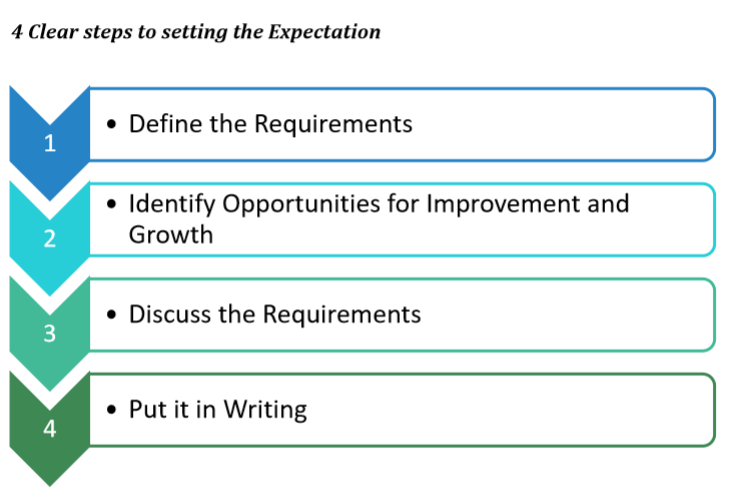 Set your Expectations with SMARTER Goals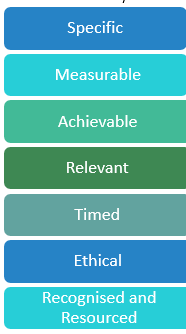 10 Rules for Successful DelegationDetermine what can be delegatedPick the right personExplain why you’re delegatingBe specific, Be SMARTERSet them up for successTouch baseDon’t micromanageOffer feedback/ask for feedbackSay thanks – be patientDon’t over-delegate5 Top Tips to prepare yourself to provide feedbackAppropriate time and placeIn person feedbackBe preparedConfirm recipient is focused on listeningDetermine what can be delegated3 Stages to Receiving Feedback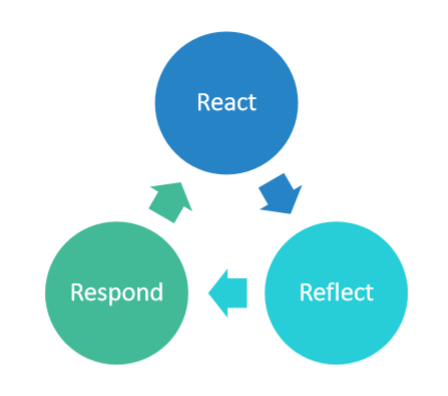 Feedback Delivery ToolsPrimacy/Recency Effect Open-faced sandwich or commend-recommend-commendDirect Praise or Criticism360 degreesDeliver Difficult Feedback with the SBI ModelWhen delivering feedback, deliver it from the “I” perspective.Situation – where or whenBehaviour – what I saw or heardImpact – what this leads to, the result or the outcome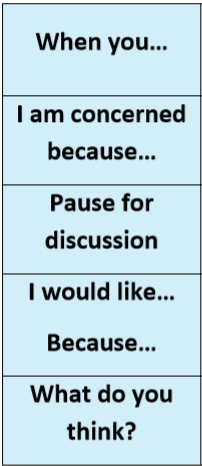 Manage your Time80/20 rule (Pareto’s Principle) – 80% of your results come from only 20% of your actionsUrgent-Important Matrix – Covey  Important – these are activities that lead to achieving your goals and have the greatest impact on your lifeUrgent – these activities demand immediate attention but are often associated with someone else’s goals rather than your ownBlock out times around your energy cycle – schedule your important work during your peak energyTeam Development Stages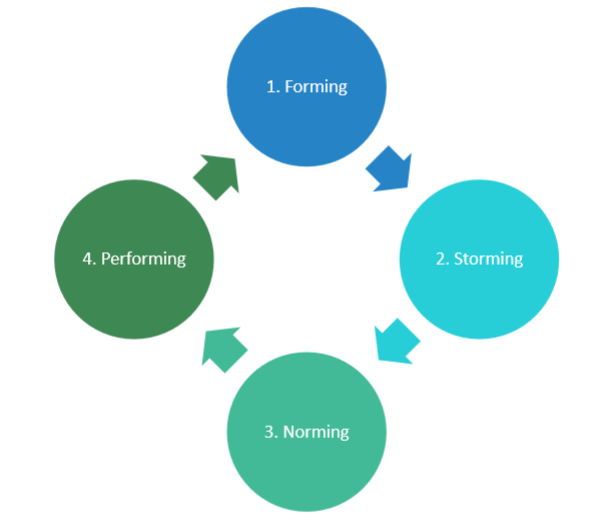 Forming – Style of Leadership required – TellingStorming – Style of Leadership required – SellingNorming – Style of Leadership required – ConsultingPerforming – Style of Leadership required – Delegating